DĖL TEISĖS AKTO PROJEKTOLietuvos Respublikos aplinkos ministerija parengė ir teikia išvadoms gauti Lietuvos Respublikos daugiabučių namų bendrojo naudojimo objektų valdymo įstatymo projektą (toliau – Įstatymo projektas), Lietuvos Respublikos daugiabučių gyvenamųjų namų ir kitos paskirties pastatų savininkų bendrijų įstatymo Nr. I-798 pripažinimo netekusiu galios įstatymo projektą, Lietuvos Respublikos civilinio kodekso 4.82, 4.83, 4.85 straipsnių pakeitimo ir 4.84 straipsnio pripažinimo netekusiu galios įstatymo projektą ir Lietuvos Respublikos valstybės paramos daugiabučiams namams atnaujinti (modernizuoti) įstatymo Nr. I-2455 2 straipsnio pakeitimo įstatymo projektą.Įstatymo projekto tikslas – viename įstatyme įtvirtinti daugiabučių namų bendrojo naudojimo objektų valdymo, naudojimo, priežiūros, remonto, atnaujinimo ir disponavimo jais principus, būdus, kai daugiabučiame name esantys bendrosios dalinės nuosavybės teisės objektai priklauso daugiau kaip dviem savininkams; nustatyti bendrijos steigimą, valdymą, veiklą, reorganizavimą ir likvidavimą, savininkų, bendrijos narių, jungtinės veiklos sutarties partnerių teises ir pareigas, bendrojo naudojimo objektų valdymą jungtinės veiklos sutarties pagrindu, bendrojo naudojimo objektų valdymą pasirenkant administratorių, asmenų, pretenduojančių teikti konkrečios savivaldybės teritorijoje bendrojo naudojimo objektų administravimo paslaugas, sąrašo (toliau – sąrašas) sudarymą, įrašymo ir išbraukimo iš sąrašo tvarką, valdytojų funkcijas, pareigas ir atsakomybę. Atsižvelgiant į tai, siūloma Lietuvos Respublikos daugiabučių gyvenamųjų namų ir kitos paskirties pastatų savininkų bendrijų įstatymą Nr. I-798 pripažinti netekusiu galios, su Įstatymo projektu suderinti Civilinio kodekso ir Valstybės paramos daugiabučiams namams atnaujinti (modernizuoti) įstatymo nuostatas.Įstatymų projektai paskelbti Seimo Teisės aktų informacinėje sistemoje (toliau – TAIS). Prašome išnagrinėti įstatymų projektus ir ne vėliau kaip per 10 darbo dienų nuo jų paskelbimo TAIS pagal kompetenciją pateikti pastabas ir pasiūlymus dėl įstatymų projektų nuostatų. Per nurodytą terminą negavę pastabų ir pasiūlymų, laikysime, kad pastabų ir pasiūlymų įstatymų projektams neturite.Įstatymų projektų nuostatos neperkelia ir neįgyvendina Europos Sąjungos teisės aktų.Įstatymų projektai nenotifikuotini Europos Komisijai pagal Lietuvos Respublikos Vyriausybės 1999 m. gegužės 20 d. nutarimo Nr. 617 „Dėl informacijos apie techninius reglamentus ir atitikties įvertinimo procedūras teikimo taisyklių patvirtinimo“ reikalavimus.Įstatymų projektus parengė Aplinkos ministerijos Statybos ir teritorijų planavimo politikos grupės (vadovas Dainius Čergelis, tel. Nr. 8 616 98137, el. p. dainius.cergelis@am.lt) vyresnysis patarėjas Alvydas Geigalas (tel. Nr. 8  620 98400, el. p. alvydas.geigalas@am.lt), vyresnysis patarėjas Ramūnas Šveikauskas (tel. Nr. 8 616 05452, el. p. ramunas.sveikauskas@am.lt), vyriausioji specialistė Jūratė Kaklauskienė (tel. Nr. 8 620 82238, el. p. jurate.kaklauskiene@am.lt) ir patarėjas Marius Žvinklis (tel. 8 696 85134, el. p. marius.zvinklis@am.lt).PRIDEDAMA: Lietuvos Respublikos daugiabučių namų bendrojo naudojimo objektų valdymo įstatymo projektas, 23 lapai.Lietuvos Respublikos daugiabučių gyvenamųjų namų ir kitos paskirties pastatų savininkų bendrijų įstatymo Nr. I-798 pripažinimo netekusiu galios įstatymo projektas, 1 lapas.Lietuvos Respublikos civilinio kodekso 4.82, 4.83, 4.85 straipsnių pakeitimo ir 4.84 straipsnio pripažinimo netekusiu galios įstatymo projektas, 2 lapai.Lietuvos Respublikos civilinio kodekso 4.82, 4.83, 4.85 straipsnių pakeitimo ir 4.84 straipsnio pripažinimo netekusiu galios įstatymo projekto lyginamasis variantas, 4 lapai.Lietuvos Respublikos valstybės paramos daugiabučiams namams atnaujinti (modernizuoti) įstatymo Nr. I-2455 2 straipsnio pakeitimo įstatymo projektas, 1 lapas.Lietuvos Respublikos valstybės paramos daugiabučiams namams atnaujinti (modernizuoti) įstatymo Nr. I-2455 2 straipsnio pakeitimo įstatymo projekto lyginamasis variantas, 1 lapas.Aiškinamasis raštas dėl Lietuvos Respublikos daugiabučių namų bendrojo naudojimo objektų valdymo įstatymo, Lietuvos Respublikos daugiabučių gyvenamųjų namų ir kitos paskirties pastatų savininkų bendrijų įstatymo Nr. I-798 pripažinimo netekusiu galios įstatymo, Lietuvos Respublikos civilinio kodekso 4.82, 4.83, 4.85 straipsnių pakeitimo ir 4.84 straipsnio pripažinimo netekusiu galios įstatymo ir Lietuvos Respublikos valstybės paramos daugiabučiams namams atnaujinti (modernizuoti) įstatymo Nr. I-2455 2 straipsnio pakeitimo įstatymo projektų, 12 lapų.  Aplinkos viceministras 									       Marius NarmontasM. Žvinklis, 8 696 85134, el. p. marius.zvinklis@am.lt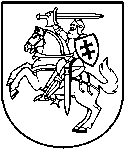 LIETUVOS RESPUBLIKOS APLINKOS MINISTERIJABiudžetinė įstaiga, A. Jakšto g. 4/9, LT-01105 Vilnius,tel. (8~5) 266 3661, faks. (8~5) 266 3663, el. p. info@am.lt, http://www.am.lt.Duomenys kaupiami ir saugomi Juridinių asmenų registre, kodas 188602370LIETUVOS RESPUBLIKOS APLINKOS MINISTERIJABiudžetinė įstaiga, A. Jakšto g. 4/9, LT-01105 Vilnius,tel. (8~5) 266 3661, faks. (8~5) 266 3663, el. p. info@am.lt, http://www.am.lt.Duomenys kaupiami ir saugomi Juridinių asmenų registre, kodas 188602370LIETUVOS RESPUBLIKOS APLINKOS MINISTERIJABiudžetinė įstaiga, A. Jakšto g. 4/9, LT-01105 Vilnius,tel. (8~5) 266 3661, faks. (8~5) 266 3663, el. p. info@am.lt, http://www.am.lt.Duomenys kaupiami ir saugomi Juridinių asmenų registre, kodas 188602370LIETUVOS RESPUBLIKOS APLINKOS MINISTERIJABiudžetinė įstaiga, A. Jakšto g. 4/9, LT-01105 Vilnius,tel. (8~5) 266 3661, faks. (8~5) 266 3663, el. p. info@am.lt, http://www.am.lt.Duomenys kaupiami ir saugomi Juridinių asmenų registre, kodas 188602370LIETUVOS RESPUBLIKOS APLINKOS MINISTERIJABiudžetinė įstaiga, A. Jakšto g. 4/9, LT-01105 Vilnius,tel. (8~5) 266 3661, faks. (8~5) 266 3663, el. p. info@am.lt, http://www.am.lt.Duomenys kaupiami ir saugomi Juridinių asmenų registre, kodas 188602370Pagal adresatų sąrašą2020-Nr.Pagal adresatų sąrašąPagal adresatų sąrašą